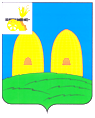 СОВЕТ ДЕПУТАТОВ САВЕЕВСКОГО СЕЛЬСКОГО ПОСЕЛЕНИЯРОСЛАВЛЬСКОГО РАЙОНА СМОЛЕНСКОЙ ОБЛАСТИРЕШЕНИЕот    27.06.2018 года                                                             № 11                                                                                                                                                           В соответствии со статьей 184.1 Бюджетного кодекса Российской Федерации, Уставом Савеевского сельского поселения Рославльского района Смоленской области, Совет депутатов Савеевского сельского поселения Рославльского района Смоленской области РЕШИЛ: 1. Внести в решение Совета депутатов Савеевского сельского поселения Рославльского района Смоленской области от 21 декабря 2017 года  № 26 «О бюджете Савеевского сельского поселения Рославльского района Смоленской области на 2018 год и плановый период 2019 и 2020 годов» (в редакции решения Совета депутатов Савеевского сельского поселения Рославльского района Смоленской области от 02.03.2018 №5) следующие изменения:1) пункт 1 изложить в следующей редакции:    «1.  Утвердить основные характеристики бюджета Савеевского сельского поселения Рославльского района Смоленской области на 2018 год:1) общий объем доходов бюджета сельского поселения в сумме 5 105,9 тыс. рублей, в том числе объем безвозмездных поступлений в сумме 2 080,1 тыс. рублей, из которых объем получаемых межбюджетных трансфертов 2 080,1 тыс. рублей;2) общий объем расходов бюджета сельского поселения в сумме 5 805,9 тыс. рублей; 3) дефицит бюджета сельского поселения в сумме 700,0 тыс. рублей, что составляет 23,1процента от утвержденного общего годового объема доходов бюджета сельского поселения без учета утвержденного объема безвозмездных поступлений.»;2) приложение 1 изложить в следующей редакции (прилагается);3) приложение 7 изложить в следующей редакции (прилагается);4) приложение  9 изложить в следующей редакции (прилагается);5) приложение 11 изложить в следующей редакции (прилагается);6) приложение 13 изложить в следующей редакции (прилагается);7) приложение 15 изложить в следующей редакции (прилагается).      2. Настоящее решение опубликовать в газете «Рославльская правда»  и разместить на официальном сайте Администрации Савеевского сельского поселения Рославльского района Смоленской области.3. Контроль за исполнением настоящего решения возложить на депутатскую комиссию по бюджету, финансовой и налоговой политике, по вопросам муниципального имущества (Г.Н. Цыганкова).Глава муниципального образованияСавеевского сельского поселения  Рославльского района Смоленской области                              С.В. ИвановПриложение  1к решению Совета депутатов Савеевского сельского поселения Рославльского района Смоленской областиот 27.06.2018г.. № 11Источники финансирования дефицита бюджета Савеевского сельского поселения на 2018 год(тыс.рублей)Приложение № 15                         к решению  Совета депутатов    Савеевского сельского поселения        Рославльского района   Смоленской области          от 27.06.2018г.. № 11О внесении изменений в решение           Совета депутатов Савеевского сельского поселения Рославльского района Смоленской области от 21 декабря 2017 г. № 26 «О бюджете Савеевского сельского поселения Рославльского района Смоленской области на 2018 год и плановый период 2019 и 2020 годов»КодКодНаименование кода группы, подгруппы, статьи, вида источника финансирования дефицитов бюджетов, кода классификации операций сектора государственного управления, относящихся к источникам финансирования дефицитов бюджетовСумма2018 годСумма2018 год1123301 00 00 00 00 0000 00001 00 00 00 00 0000 000ИСТОЧНИКИ ВНУТРЕННЕГО ФИНАНСИРОВАНИЯ ДЕФИЦИТОВ БЮДЖЕТОВ700,0700,001 05 00 00 00 0000 00001 05 00 00 00 0000 000Изменение остатков средств на счетах по учету средств бюджета700,0700,001 05 00 00 00 0000 50001 05 00 00 00 0000 500Увеличение остатков средств бюджетов-5105,9-5105,901 05 02 00 00 0000 50001 05 02 00 00 0000 500Увеличение прочих остатков средств бюджетов-5105,9-5105,901 05 02 01 00 0000 51001 05 02 01 00 0000 510Увеличение прочих остатков денежных средств бюджетов-5105,9-5105,901 05 02 01 10 0000 51001 05 02 01 10 0000 510Увеличение прочих остатков денежных средств бюджетов сельских поселений-5105,9-5105,901 05 00 00 00 0000 60001 05 00 00 00 0000 600Уменьшение остатков средств бюджетов5805,95805,901 05 02 00 00 0000 60001 05 02 00 00 0000 600Уменьшение прочих остатков средств бюджетов5805,95805,901 05 02 01 00 0000 61001 05 02 01 00 0000 610Уменьшение прочих остатков денежных средств бюджетов5805,95805,901 05 02 01 10 0000 61001 05 02 01 10 0000 610Уменьшение прочих остатков денежных средств бюджетов сельских поселений5805,95805,9                                                Приложение №7                                                Приложение №7                                                Приложение №7                                                Приложение №7                                                Приложение №7                                                Приложение №7                                                Приложение №7к решению Совета депутатов Савеевского сельского поселения Рославльского района  Смоленской областик решению Совета депутатов Савеевского сельского поселения Рославльского района  Смоленской областиот 27.06.2018г.. № 11 от 27.06.2018г.. № 11 от 27.06.2018г.. № 11 Прогнозируемые безвозмездные поступления Прогнозируемые безвозмездные поступления в бюджет Савеевского сельского поселения Рославльского района Смоленской областив бюджет Савеевского сельского поселения Рославльского района Смоленской областина 2018 годна 2018 год                                                                                                                                                      (тыс.руб)Код бюджетной классификации Российской ФедерацииНаименование групп, подгрупп и статей доходовНаименование групп, подгрупп и статей доходовКод бюджетной классификации Российской ФедерацииНаименование групп, подгрупп и статей доходовНаименование групп, подгрупп и статей доходовСумма на 20182 00 00000 00 0000 000БЕЗВОЗМЕЗДНЫЕ ПОСТУПЛЕНИЯБЕЗВОЗМЕЗДНЫЕ ПОСТУПЛЕНИЯ2080,12 02 00000 00 0000 000Безвозмездные поступления от других бюджетов бюджетной системы Российской ФедерацииБезвозмездные поступления от других бюджетов бюджетной системы Российской Федерации2080,12 02 10000 00 0000 151Дотации бюджетам бюджетной системы Российской Федерации Дотации бюджетам бюджетной системы Российской Федерации 2062,92 02 15001 00 0000 151Дотации на выравнивание бюджетной обеспеченностиДотации на выравнивание бюджетной обеспеченности2062,92 02 30000 00 0000 151Субвенции бюджетам бюджетной системы Российской Федерации Субвенции бюджетам бюджетной системы Российской Федерации 17,22 02 35118 10 0000 151 Субвенции бюджетам сельских поселений на осуществление первичного воинского учета на территориях, где отсутствуют военные комиссариатыСубвенции бюджетам сельских поселений на осуществление первичного воинского учета на территориях, где отсутствуют военные комиссариаты17,2ИТОГО ДОХОДОВИТОГО ДОХОДОВ2080,1Приложение № 9                                                                           к  решению  Совета депутатов                                                                                    Савеевского сельского поселения                                                         Рославльского района                                                   Смоленской области                                                                                               от 27.06.2018г.. № 11Приложение № 9                                                                           к  решению  Совета депутатов                                                                                    Савеевского сельского поселения                                                         Рославльского района                                                   Смоленской области                                                                                               от 27.06.2018г.. № 11Приложение № 9                                                                           к  решению  Совета депутатов                                                                                    Савеевского сельского поселения                                                         Рославльского района                                                   Смоленской области                                                                                               от 27.06.2018г.. № 11Приложение № 9                                                                           к  решению  Совета депутатов                                                                                    Савеевского сельского поселения                                                         Рославльского района                                                   Смоленской области                                                                                               от 27.06.2018г.. № 11Распределение бюджетных ассигнований по разделам, подразделам, целевым статьям (муниципальным программам и не программным направлениям деятельности), группам (группам и подгруппам) видов  расходов классификации расходов бюджетов на 2018 гРаспределение бюджетных ассигнований по разделам, подразделам, целевым статьям (муниципальным программам и не программным направлениям деятельности), группам (группам и подгруппам) видов  расходов классификации расходов бюджетов на 2018 гРаспределение бюджетных ассигнований по разделам, подразделам, целевым статьям (муниципальным программам и не программным направлениям деятельности), группам (группам и подгруппам) видов  расходов классификации расходов бюджетов на 2018 гРаспределение бюджетных ассигнований по разделам, подразделам, целевым статьям (муниципальным программам и не программным направлениям деятельности), группам (группам и подгруппам) видов  расходов классификации расходов бюджетов на 2018 гРаспределение бюджетных ассигнований по разделам, подразделам, целевым статьям (муниципальным программам и не программным направлениям деятельности), группам (группам и подгруппам) видов  расходов классификации расходов бюджетов на 2018 гнаименование показателяразделцелевая статьявид расходовСумма на 2018 год  ОБЩЕГОСУДАРСТВЕННЫЕ ВОПРОСЫ010000000000000002 964 600,00    Функционирование высшего должностного лица субъекта Российской Федерации и муниципального образования01020000000000000459 600,00      Обеспечение деятельности представительного органа муниципального образования01027600000000000459 600,00        Глава муниципального образования01027610000000000459 600,00            Расходы на обеспечение функций органов местного самоуправления01027610000140000459 600,00              Расходы на выплаты персоналу в целях обеспечения выполнения функций государственными (муниципальными) органами, казенными учреждениями, органами управления государственными внебюджетными фондами01027610000140100459 600,00                Расходы на выплаты персоналу государственных (муниципальных) органов01027610000140120459 600,00    Функционирование законодательных (представительных) органов государственной власти и представительных органов муниципальных образований0103000000000000051 400,00      Обеспечение деятельности представительного органа муниципального образования0103760000000000051 400,00        Депутаты представительного органа муниципального образования0103762000000000051 400,00            Расходы на обеспечение функций органов местного самоуправления0103762000014000051 400,00              Расходы на выплаты персоналу в целях обеспечения выполнения функций государственными (муниципальными) органами, казенными учреждениями, органами управления государственными внебюджетными фондами0103762000014010051 400,00                Расходы на выплаты персоналу государственных (муниципальных) органов0103762000014012051 400,00    Функционирование Правительства Российской Федерации, высших исполнительных органов государственной власти субъектов Российской Федерации, местных администраций010400000000000002 411 163,30      Обеспечение деятельности исполнительных органов местных администраций010477000000000002 411 163,30        Обеспечение деятельности  Администрации Савеевского сельского поселения Рославльского района Смоленской области010477100000000002 411 163,30            Расходы на обеспечение функций органов местного самоуправления010477100001400002 411 163,30              Расходы на выплаты персоналу в целях обеспечения выполнения функций государственными (муниципальными) органами, казенными учреждениями, органами управления государственными внебюджетными фондами01047710000140100971 800,00                Расходы на выплаты персоналу государственных (муниципальных) органов01047710000140120971 800,00              Закупка товаров, работ и услуг для обеспечения государственных (муниципальных) нужд010477100001402001 437 756,30                Иные закупки товаров, работ и услуг для обеспечения государственных (муниципальных) нужд010477100001402401 437 756,30              Иные бюджетные ассигнования010477100001408001 607,00                Уплата налогов, сборов и иных платежей010477100001408501 607,00    Обеспечение деятельности финансовых, налоговых и таможенных органов и органов финансового (финансово-бюджетного) надзора0106000000000000019 093,00      Межбюджетные трансферты из бюджетов поселений бюджету муниципального района в соответствии с заключенными соглашениями0106810000000000019 093,00            Межбюджетные трансферты, передаваемые бюджету муниципального района на осуществление части полномочий по решению вопросов местного значения Администрацией Савеевского сельского поселения  в соответствии с заключенным соглашением010681000П019000019 093,00              Межбюджетные трансферты010681000П019050019 093,00                Иные межбюджетные трансферты010681000П019054019 093,00    Резервные фонды0111000000000000021 000,00      Резервные фонды0111890000000000021 000,00            Расходы за счет средств резервного фонда Администрации Савеевского сельского поселения Рославльского района Смоленской области0111890002888000021 000,00              Иные бюджетные ассигнования0111890002888080021 000,00                Резервные средства0111890002888087021 000,00    Другие общегосударственные вопросы011300000000000002 343,70      Непрограммные расходы органов местного самоуправления011398000000000002 343,70        Прочие мероприятия, не включенные в муниципальные программы011398200000000002 343,70            Уплата членских взносов011398200004100001 650,00              Иные бюджетные ассигнования011398200004108001 650,00                Уплата налогов, сборов и иных платежей011398200004108501 650,00            Прочие расходы, сборы и иные платежи01139820027030000693,70              Закупка товаров, работ и услуг для обеспечения государственных (муниципальных) нужд01139820027030200693,70                Иные закупки товаров, работ и услуг для обеспечения государственных (муниципальных) нужд01139820027030240693,70  НАЦИОНАЛЬНАЯ ОБОРОНА0200000000000000017 200,00    Мобилизационная и вневойсковая подготовка0203000000000000017 200,00      Непрограммные расходы органов местного самоуправления0203980000000000017 200,00        Прочие расходы за счет межбюджетных трансфертов других уровней0203981000000000017 200,00            Осуществление первичного воинского учета на территориях, где отсутсвуют военные комиссариаты0203981005118000017 200,00              Расходы на выплаты персоналу в целях обеспечения выполнения функций государственными (муниципальными) органами, казенными учреждениями, органами управления государственными внебюджетными фондами0203981005118010011 300,00                Расходы на выплаты персоналу государственных (муниципальных) органов0203981005118012011 300,00              Закупка товаров, работ и услуг для обеспечения государственных (муниципальных) нужд020398100511802005 900,00                Иные закупки товаров, работ и услуг для обеспечения государственных (муниципальных) нужд020398100511802405 900,00  НАЦИОНАЛЬНАЯ БЕЗОПАСНОСТЬ И ПРАВООХРАНИТЕЛЬНАЯ ДЕЯТЕЛЬНОСТЬ0300000000000000050 000,00    Обеспечение пожарной безопасности0310000000000000050 000,00      Непрограммные расходы органов местного самоуправления0310980000000000050 000,00        Прочие мероприятия, не включенные в муниципальные программы0310982000000000050 000,00            Предупреждение и ликвидация последствий  чрезвычайных ситуаций и стихийных бедствий природного и техногенного характера0310982002290000050 000,00              Закупка товаров, работ и услуг для обеспечения государственных (муниципальных) нужд0310982002290020050 000,00                Иные закупки товаров, работ и услуг для обеспечения государственных (муниципальных) нужд0310982002290024050 000,00  НАЦИОНАЛЬНАЯ ЭКОНОМИКА040000000000000002 318 400,00    Дорожное хозяйство (дорожные фонды)040900000000000002 288 400,00      Непрограммные расходы  в области жилищно-коммунального хозяйства сельских поселений, национальной экономики и др.040988000000000002 288 400,00            Мероприятия по содержанию автомобильных  дорог общего пользования и инженерных сооружений на них за счет средств муниципального дорожного фонда040988000011100002 288 400,00              Закупка товаров, работ и услуг для обеспечения государственных (муниципальных) нужд040988000011102002 288 400,00                Иные закупки товаров, работ и услуг для обеспечения государственных (муниципальных) нужд040988000011102402 288 400,00            Мероприятия по содержанию автомобильных дорог общего пользования и инженерных сооружений на них040988000011200000,00              Закупка товаров, работ и услуг для обеспечения государственных (муниципальных) нужд040988000011202000,00                Иные закупки товаров, работ и услуг для обеспечения государственных (муниципальных) нужд040988000011202400,00    Другие вопросы в области национальной экономики0412000000000000030 000,00      Резервные фонды0412890000000000030 000,00            Расходы за счет средств резервного фонда Администрации Савеевского сельского поселения Рославльского района Смоленской области0412890002888000030 000,00              Закупка товаров, работ и услуг для обеспечения государственных (муниципальных) нужд0412890002888020030 000,00                Иные закупки товаров, работ и услуг для обеспечения государственных (муниципальных) нужд0412890002888024030 000,00  ЖИЛИЩНО-КОММУНАЛЬНОЕ ХОЗЯЙСТВО05000000000000000455 700,00    Благоустройство05030000000000000455 700,00      Непрограммные расходы  в области жилищно-коммунального хозяйства сельских поселений, национальной экономики и др.05038800000000000381 500,00            Озеленение территории сельского поселения050388000032100004 000,00              Закупка товаров, работ и услуг для обеспечения государственных (муниципальных) нужд050388000032102004 000,00                Иные закупки товаров, работ и услуг для обеспечения государственных (муниципальных) нужд050388000032102404 000,00            Организация содержания мест захоронения в сельских поселениях0503880000322000050 000,00              Закупка товаров, работ и услуг для обеспечения государственных (муниципальных) нужд0503880000322020050 000,00                Иные закупки товаров, работ и услуг для обеспечения государственных (муниципальных) нужд0503880000322024050 000,00            Уличное освещение территории сельского поселения05038800003230000127 500,00              Закупка товаров, работ и услуг для обеспечения государственных (муниципальных) нужд05038800003230200127 500,00                Иные закупки товаров, работ и услуг для обеспечения государственных (муниципальных) нужд05038800003230240127 500,00            Прочие мероприятия по благоустройству территории сельского поселения05038800003240000200 000,00              Закупка товаров, работ и услуг для обеспечения государственных (муниципальных) нужд05038800003240200200 000,00                Иные закупки товаров, работ и услуг для обеспечения государственных (муниципальных) нужд05038800003240240200 000,00      Непрограммные расходы органов местного самоуправления0503980000000000074 200,00        Прочие мероприятия, не включенные в муниципальные программы0503982000000000074 200,00            Организация временного трудоустройства  безработных граждан0503982002390000074 200,00              Закупка товаров, работ и услуг для обеспечения государственных (муниципальных) нужд0503982002390020074 200,00                Иные закупки товаров, работ и услуг для обеспечения государственных (муниципальных) нужд0503982002390024074 200,00Всего расходов:   Всего расходов:   Всего расходов:   Всего расходов:   5 805 900,00Приложение № 11                                      к  решению Совета депутатов Савеевского сельского поселения Рославльского района Смоленской областиот 27.06.2018г.. № 11Приложение № 11                                      к  решению Совета депутатов Савеевского сельского поселения Рославльского района Смоленской областиот 27.06.2018г.. № 11Приложение № 11                                      к  решению Совета депутатов Савеевского сельского поселения Рославльского района Смоленской областиот 27.06.2018г.. № 11Распределение бюджетных ассигнований по целевым статьям  (муниципальным программам и не программным направлениям деятельности), группам (группам и подгруппам) видов  расходов классификации расходов бюджетов на 2018 годРаспределение бюджетных ассигнований по целевым статьям  (муниципальным программам и не программным направлениям деятельности), группам (группам и подгруппам) видов  расходов классификации расходов бюджетов на 2018 годРаспределение бюджетных ассигнований по целевым статьям  (муниципальным программам и не программным направлениям деятельности), группам (группам и подгруппам) видов  расходов классификации расходов бюджетов на 2018 годРаспределение бюджетных ассигнований по целевым статьям  (муниципальным программам и не программным направлениям деятельности), группам (группам и подгруппам) видов  расходов классификации расходов бюджетов на 2018 годнаименованиецелевая статьявид расходовСумма на 2018 год  ОБЩЕГОСУДАРСТВЕННЫЕ ВОПРОСЫ00000000000002 964 600,00    Обеспечение деятельности представительного органа муниципального образования7600000000000511 000,00      Глава муниципального образования7610000000000459 600,00          Расходы на обеспечение функций органов местного самоуправления7610000140000459 600,00            Расходы на выплаты персоналу в целях обеспечения выполнения функций государственными (муниципальными) органами, казенными учреждениями, органами управления государственными внебюджетными фондами7610000140100459 600,00              Расходы на выплаты персоналу государственных (муниципальных) органов7610000140120459 600,00      Депутаты представительного органа муниципального образования762000000000051 400,00          Расходы на обеспечение функций органов местного самоуправления762000014000051 400,00            Расходы на выплаты персоналу в целях обеспечения выполнения функций государственными (муниципальными) органами, казенными учреждениями, органами управления государственными внебюджетными фондами762000014010051 400,00              Расходы на выплаты персоналу государственных (муниципальных) органов762000014012051 400,00    Обеспечение деятельности исполнительных органов местных администраций77000000000002 411 163,30      Обеспечение деятельности  Администрации Савеевского сельского поселения Рославльского района Смоленской области77100000000002 411 163,30          Расходы на обеспечение функций органов местного самоуправления77100001400002 411 163,30            Расходы на выплаты персоналу в целях обеспечения выполнения функций государственными (муниципальными) органами, казенными учреждениями, органами управления государственными внебюджетными фондами7710000140100971 800,00              Расходы на выплаты персоналу государственных (муниципальных) органов7710000140120971 800,00            Закупка товаров, работ и услуг для обеспечения государственных (муниципальных) нужд77100001402001 437 756,30              Иные закупки товаров, работ и услуг для обеспечения государственных (муниципальных) нужд77100001402401 437 756,30            Иные бюджетные ассигнования77100001408001 607,00              Уплата налогов, сборов и иных платежей77100001408501 607,00    Межбюджетные трансферты из бюджетов поселений бюджету муниципального района в соответствии с заключенными соглашениями810000000000019 093,00          Межбюджетные трансферты, передаваемые бюджету муниципального района на осуществление части полномочий по решению вопросов местного значения Администрацией Савеевского сельского поселения  в соответствии с заключенным соглашением81000П019000019 093,00            Межбюджетные трансферты81000П019050019 093,00              Иные межбюджетные трансферты81000П019054019 093,00    Резервные фонды890000000000021 000,00          Расходы за счет средств резервного фонда Администрации Савеевского сельского поселения Рославльского района Смоленской области890002888000021 000,00            Иные бюджетные ассигнования890002888080021 000,00              Резервные средства890002888087021 000,00    Непрограммные расходы органов местного самоуправления98000000000002 343,70      Прочие мероприятия, не включенные в муниципальные программы98200000000002 343,70          Уплата членских взносов98200004100001 650,00            Иные бюджетные ассигнования98200004108001 650,00              Уплата налогов, сборов и иных платежей98200004108501 650,00          Прочие расходы, сборы и иные платежи9820027030000693,70            Закупка товаров, работ и услуг для обеспечения государственных (муниципальных) нужд9820027030200693,70              Иные закупки товаров, работ и услуг для обеспечения государственных (муниципальных) нужд9820027030240693,70  НАЦИОНАЛЬНАЯ ОБОРОНА000000000000017 200,00    Непрограммные расходы органов местного самоуправления980000000000017 200,00      Прочие расходы за счет межбюджетных трансфертов других уровней981000000000017 200,00          Осуществление первичного воинского учета на территориях, где отсутсвуют военные комиссариаты981005118000017 200,00            Расходы на выплаты персоналу в целях обеспечения выполнения функций государственными (муниципальными) органами, казенными учреждениями, органами управления государственными внебюджетными фондами981005118010011 300,00              Расходы на выплаты персоналу государственных (муниципальных) органов981005118012011 300,00            Закупка товаров, работ и услуг для обеспечения государственных (муниципальных) нужд98100511802005 900,00              Иные закупки товаров, работ и услуг для обеспечения государственных (муниципальных) нужд98100511802405 900,00  НАЦИОНАЛЬНАЯ БЕЗОПАСНОСТЬ И ПРАВООХРАНИТЕЛЬНАЯ ДЕЯТЕЛЬНОСТЬ000000000000050 000,00    Непрограммные расходы органов местного самоуправления980000000000050 000,00      Прочие мероприятия, не включенные в муниципальные программы982000000000050 000,00          Предупреждение и ликвидация последствий  чрезвычайных ситуаций и стихийных бедствий природного и техногенного характера982002290000050 000,00            Закупка товаров, работ и услуг для обеспечения государственных (муниципальных) нужд982002290020050 000,00              Иные закупки товаров, работ и услуг для обеспечения государственных (муниципальных) нужд982002290024050 000,00  НАЦИОНАЛЬНАЯ ЭКОНОМИКА00000000000002 318 400,00    Непрограммные расходы  в области жилищно-коммунального хозяйства сельских поселений, национальной экономики и др.88000000000002 288 400,00          Мероприятия по содержанию автомобильных  дорог общего пользования и инженерных сооружений на них за счет средств муниципального дорожного фонда88000011100002 288 400,00            Закупка товаров, работ и услуг для обеспечения государственных (муниципальных) нужд88000011102002 288 400,00              Иные закупки товаров, работ и услуг для обеспечения государственных (муниципальных) нужд88000011102402 288 400,00    Резервные фонды890000000000030 000,00          Расходы за счет средств резервного фонда Администрации Савеевского сельского поселения Рославльского района Смоленской области890002888000030 000,00            Закупка товаров, работ и услуг для обеспечения государственных (муниципальных) нужд890002888020030 000,00              Иные закупки товаров, работ и услуг для обеспечения государственных (муниципальных) нужд890002888024030 000,00  ЖИЛИЩНО-КОММУНАЛЬНОЕ ХОЗЯЙСТВО0000000000000455 700,00    Непрограммные расходы  в области жилищно-коммунального хозяйства сельских поселений, национальной экономики и др.8800000000000381 500,00          Озеленение территории сельского поселения88000032100004 000,00            Закупка товаров, работ и услуг для обеспечения государственных (муниципальных) нужд88000032102004 000,00              Иные закупки товаров, работ и услуг для обеспечения государственных (муниципальных) нужд88000032102404 000,00          Организация содержания мест захоронения в сельских поселениях880000322000050 000,00            Закупка товаров, работ и услуг для обеспечения государственных (муниципальных) нужд880000322020050 000,00              Иные закупки товаров, работ и услуг для обеспечения государственных (муниципальных) нужд880000322024050 000,00          Уличное освещение территории сельского поселения8800003230000127 500,00            Закупка товаров, работ и услуг для обеспечения государственных (муниципальных) нужд8800003230200127 500,00              Иные закупки товаров, работ и услуг для обеспечения государственных (муниципальных) нужд8800003230240127 500,00          Прочие мероприятия по благоустройству территории сельского поселения8800003240000200 000,00            Закупка товаров, работ и услуг для обеспечения государственных (муниципальных) нужд8800003240200200 000,00              Иные закупки товаров, работ и услуг для обеспечения государственных (муниципальных) нужд8800003240240200 000,00    Непрограммные расходы органов местного самоуправления980000000000074 200,00      Прочие мероприятия, не включенные в муниципальные программы982000000000074 200,00          Организация временного трудоустройства  безработных граждан982002390000074 200,00            Закупка товаров, работ и услуг для обеспечения государственных (муниципальных) нужд982002390020074 200,00              Иные закупки товаров, работ и услуг для обеспечения государственных (муниципальных) нужд982002390024074 200,00Всего расходов:   5 805 900,00Приложение № 13                           к решению  Совета депутатов    Савеевского сельского поселения        Рославльского района   Смоленской области          от 27.06.2018г.. № 11Приложение № 13                           к решению  Совета депутатов    Савеевского сельского поселения        Рославльского района   Смоленской области          от 27.06.2018г.. № 11Приложение № 13                           к решению  Совета депутатов    Савеевского сельского поселения        Рославльского района   Смоленской области          от 27.06.2018г.. № 11Ведомственная структура расходов бюджета сельского поселения на 2018 годВедомственная структура расходов бюджета сельского поселения на 2018 годВедомственная структура расходов бюджета сельского поселения на 2018 годВедомственная структура расходов бюджета сельского поселения на 2018 годВедомственная структура расходов бюджета сельского поселения на 2018 годВедомственная структура расходов бюджета сельского поселения на 2018 годВедомственная структура расходов бюджета сельского поселения на 2018 годВедомственная структура расходов бюджета сельского поселения на 2018 годВедомственная структура расходов бюджета сельского поселения на 2018 годнаименование показателякод главногораспорядителясредств бюджетаСавеевскогосельского поселениякод главногораспорядителясредств бюджетаСавеевскогосельского поселенияразделразделцелевая статьяцелевая статьявид расходовСумма на 2018 годОБЩЕГОСУДАРСТВЕННЫЕ ВОПРОСЫ97597501000100000000000000000000000002 964 600,00Функционирование высшего должностного лица субъекта Российской Федерации и муниципального образования9759750102010200000000000000000000000459 600,00Обеспечение деятельности представительного органа муниципального образования9759750102010276000000007600000000000459 600,00Глава муниципального образования9759750102010276100000007610000000000459 600,00Расходы на обеспечение функций органов местного самоуправления9759750102010276100001407610000140000459 600,00Расходы на выплаты персоналу в целях обеспечения выполнения функций государственными (муниципальными) органами, казенными учреждениями, органами управления государственными внебюджетными фондами9759750102010276100001407610000140100459 600,00Расходы на выплаты персоналу государственных (муниципальных) органов9759750102010276100001407610000140120459 600,00Функционирование законодательных (представительных) органов государственной власти и представительных органов муниципальных образований975975010301030000000000000000000000051 400,00Обеспечение деятельности представительного органа муниципального образования975975010301037600000000760000000000051 400,00Депутаты представительного органа муниципального образования975975010301037620000000762000000000051 400,00Расходы на обеспечение функций органов местного самоуправления975975010301037620000140762000014000051 400,00Расходы на выплаты персоналу в целях обеспечения выполнения функций государственными (муниципальными) органами, казенными учреждениями, органами управления государственными внебюджетными фондами975975010301037620000140762000014010051 400,00Расходы на выплаты персоналу государственных (муниципальных) органов975975010301037620000140762000014012051 400,00Функционирование Правительства Российской Федерации, высших исполнительных органов государственной власти субъектов Российской Федерации, местных администраций97597501040104000000000000000000000002 411 163,30Обеспечение деятельности исполнительных органов местных администраций97597501040104770000000077000000000002 411 163,30Обеспечение деятельности  Администрации Савеевского сельского поселения Рославльского района Смоленской области97597501040104771000000077100000000002 411 163,30Расходы на обеспечение функций органов местного самоуправления97597501040104771000014077100001400002 411 163,30Расходы на выплаты персоналу в целях обеспечения выполнения функций государственными (муниципальными) органами, казенными учреждениями, органами управления государственными внебюджетными фондами9759750104010477100001407710000140100971 800,00Расходы на выплаты персоналу государственных (муниципальных) органов9759750104010477100001407710000140120971 800,00Закупка товаров, работ и услуг для обеспечения государственных (муниципальных) нужд97597501040104771000014077100001402001 437 756,30Иные закупки товаров, работ и услуг для обеспечения государственных (муниципальных) нужд97597501040104771000014077100001402401 437 756,30Иные бюджетные ассигнования97597501040104771000014077100001408001 607,00Уплата налогов, сборов и иных платежей97597501040104771000014077100001408501 607,00Обеспечение деятельности финансовых, налоговых и таможенных органов и органов финансового (финансово-бюджетного) надзора975975010601060000000000000000000000019 093,00Межбюджетные трансферты из бюджетов поселений бюджету муниципального района в соответствии с заключенными соглашениями975975010601068100000000810000000000019 093,00Межбюджетные трансферты, передаваемые бюджету муниципального района на осуществление части полномочий по решению вопросов местного значения Администрацией Савеевского сельского поселения  в соответствии с заключенным соглашением9759750106010681000П019081000П019000019 093,00Межбюджетные трансферты9759750106010681000П019081000П019050019 093,00Иные межбюджетные трансферты9759750106010681000П019081000П019054019 093,00Резервные фонды975975011101110000000000000000000000021 000,00Резервные фонды975975011101118900000000890000000000021 000,00Расходы за счет средств резервного фонда Администрации Савеевского сельского поселения Рославльского района Смоленской области975975011101118900028880890002888000021 000,00Иные бюджетные ассигнования975975011101118900028880890002888080021 000,00Резервные средства975975011101118900028880890002888087021 000,00Другие общегосударственные вопросы97597501130113000000000000000000000002 343,70Непрограммные расходы органов местного самоуправления97597501130113980000000098000000000002 343,70Прочие мероприятия, не включенные в муниципальные программы97597501130113982000000098200000000002 343,70Уплата членских взносов97597501130113982000041098200004100001 650,00Иные бюджетные ассигнования97597501130113982000041098200004108001 650,00Уплата налогов, сборов и иных платежей97597501130113982000041098200004108501 650,00Прочие расходы, сборы и иные платежи9759750113011398200270309820027030000693,70Закупка товаров, работ и услуг для обеспечения государственных (муниципальных) нужд9759750113011398200270309820027030200693,70Иные закупки товаров, работ и услуг для обеспечения государственных (муниципальных) нужд9759750113011398200270309820027030240693,70НАЦИОНАЛЬНАЯ ОБОРОНА975975020002000000000000000000000000017 200,00Мобилизационная и вневойсковая подготовка975975020302030000000000000000000000017 200,00Непрограммные расходы органов местного самоуправления975975020302039800000000980000000000017 200,00Прочие расходы за счет межбюджетных трансфертов других уровней975975020302039810000000981000000000017 200,00Осуществление первичного воинского учета на территориях, где отсутствуют военные комиссариаты975975020302039810051180981005118000017 200,00Расходы на выплаты персоналу в целях обеспечения выполнения функций государственными (муниципальными) органами, казенными учреждениями, органами управления государственными внебюджетными фондами975975020302039810051180981005118010011 300,00Расходы на выплаты персоналу государственных (муниципальных) органов975975020302039810051180981005118012011 300,00Закупка товаров, работ и услуг для обеспечения государственных (муниципальных) нужд97597502030203981005118098100511802005 900,00Иные закупки товаров, работ и услуг для обеспечения государственных (муниципальных) нужд97597502030203981005118098100511802405 900,00НАЦИОНАЛЬНАЯ БЕЗОПАСНОСТЬ И ПРАВООХРАНИТЕЛЬНАЯ ДЕЯТЕЛЬНОСТЬ975975030003000000000000000000000000050 000,00Обеспечение пожарной безопасности975975031003100000000000000000000000050 000,00Непрограммные расходы органов местного самоуправления975975031003109800000000980000000000050 000,00Прочие мероприятия, не включенные в муниципальные программы975975031003109820000000982000000000050 000,00Предупреждение и ликвидация последствий  чрезвычайных ситуаций и стихийных бедствий природного и техногенного характера975975031003109820022900982002290000050 000,00Закупка товаров, работ и услуг для обеспечения государственных (муниципальных) нужд975975031003109820022900982002290020050 000,00Иные закупки товаров, работ и услуг для обеспечения государственных (муниципальных) нужд975975031003109820022900982002290024050 000,00НАЦИОНАЛЬНАЯ ЭКОНОМИКА97597504000400000000000000000000000002 318 400,00Дорожное хозяйство (дорожные фонды)97597504090409000000000000000000000002 288 400,00Непрограммные расходы  в области жилищно-коммунального хозяйства сельских поселений, национальной экономики и др.97597504090409880000000088000000000002 288 400,00Мероприятия по содержанию автомобильных  дорог общего пользования и инженерных сооружений на них за счет средств муниципального дорожного фонда97597504090409880000111088000011100002 288 400,00Закупка товаров, работ и услуг для обеспечения государственных (муниципальных) нужд97597504090409880000111088000011102002 288 400,00Иные закупки товаров, работ и услуг для обеспечения государственных (муниципальных) нужд97597504090409880000111088000011102402 288 400,00Мероприятия по содержанию автомобильных дорог общего пользования и инженерных сооружений на них97597504090409880000112088000011200000,00Закупка товаров, работ и услуг для обеспечения государственных (муниципальных) нужд97597504090409880000112088000011202000,00Иные закупки товаров, работ и услуг для обеспечения государственных (муниципальных) нужд97597504090409880000112088000011202400,00Другие вопросы в области национальной экономики975975041204120000000000000000000000030 000,00Резервные фонды975975041204128900000000890000000000030 000,00Расходы за счет средств резервного фонда Администрации Савеевского сельского поселения Рославльского района Смоленской области975975041204128900028880890002888000030 000,00Закупка товаров, работ и услуг для обеспечения государственных (муниципальных) нужд975975041204128900028880890002888020030 000,00Иные закупки товаров, работ и услуг для обеспечения государственных (муниципальных) нужд975975041204128900028880890002888024030 000,00ЖИЛИЩНО-КОММУНАЛЬНОЕ ХОЗЯЙСТВО9759750500050000000000000000000000000455 700,00Благоустройство9759750503050300000000000000000000000455 700,00Непрограммные расходы  в области жилищно-коммунального хозяйства сельских поселений, национальной экономики и др.9759750503050388000000008800000000000381 500,00Озеленение территории сельского поселения97597505030503880000321088000032100004 000,00Закупка товаров, работ и услуг для обеспечения государственных (муниципальных) нужд97597505030503880000321088000032102004 000,00Иные закупки товаров, работ и услуг для обеспечения государственных (муниципальных) нужд97597505030503880000321088000032102404 000,00Организация содержания мест захоронения в сельских поселениях975975050305038800003220880000322000050 000,00Закупка товаров, работ и услуг для обеспечения государственных (муниципальных) нужд975975050305038800003220880000322020050 000,00Иные закупки товаров, работ и услуг для обеспечения государственных (муниципальных) нужд975975050305038800003220880000322024050 000,00Уличное освещение территории сельского поселения9759750503050388000032308800003230000127 500,00Закупка товаров, работ и услуг для обеспечения государственных (муниципальных) нужд9759750503050388000032308800003230200127 500,00Иные закупки товаров, работ и услуг для обеспечения государственных (муниципальных) нужд9759750503050388000032308800003230240127 500,00Прочие мероприятия по благоустройству территории сельского поселения9759750503050388000032408800003240000200 000,00Закупка товаров, работ и услуг для обеспечения государственных (муниципальных) нужд9759750503050388000032408800003240200200 000,00Иные закупки товаров, работ и услуг для обеспечения государственных (муниципальных) нужд9759750503050388000032408800003240240200 000,00Непрограммные расходы органов местного самоуправления975975050305039800000000980000000000074 200,00Прочие мероприятия, не включенные в муниципальные программы975 975 050305039820000000982000000000074 200,00Организация временного трудоустройства  безработных граждан975975050305039820023900982002390000074 200,00Закупка товаров, работ и услуг для обеспечения государственных (муниципальных) нужд975975050305039820023900982002390020074 200,00Иные закупки товаров, работ и услуг для обеспечения государственных (муниципальных) нужд975975050305039820023900982002390024074 200,00Всего расходов:Всего расходов:Всего расходов:Всего расходов:Всего расходов:Всего расходов:Всего расходов:Всего расходов:5 805 900,00Распределение бюджетных ассигнований по муниципальным программам и непрограммным направлениям деятельности на 2018 годРаспределение бюджетных ассигнований по муниципальным программам и непрограммным направлениям деятельности на 2018 годРаспределение бюджетных ассигнований по муниципальным программам и непрограммным направлениям деятельности на 2018 годРаспределение бюджетных ассигнований по муниципальным программам и непрограммным направлениям деятельности на 2018 годРаспределение бюджетных ассигнований по муниципальным программам и непрограммным направлениям деятельности на 2018 годРаспределение бюджетных ассигнований по муниципальным программам и непрограммным направлениям деятельности на 2018 годДокумент, учреждениеЦ.ст.Вед.Разд.Расх.Сумма на 2018 годОбеспечение деятельности представительного органа муниципального образования76000000000000000000511 000,00Глава муниципального образования76100000000000000000459 600,00Расходы на обеспечение функций органов местного самоуправления76100001400000000000459 600,00Администрация Савеевского сельского поселения Рославльского района  Смоленской области76100001409750000000459 600,00ОБЩЕГОСУДАРСТВЕННЫЕ ВОПРОСЫ76100001409750100000459 600,00Функционирование высшего должностного лица субъекта Российской Федерации и муниципального образования76100001409750102000459 600,00Расходы на выплаты персоналу в целях обеспечения выполнения функций государственными (муниципальными) органами, казенными учреждениями, органами управления государственными внебюджетными фондами76100001409750102100459 600,00Расходы на выплаты персоналу государственных (муниципальных) органов76100001409750102120459 600,00Депутаты представительного органа муниципального образования7620000000000000000051 400,00Расходы на обеспечение функций органов местного самоуправления7620000140000000000051 400,00Администрация Савеевского сельского поселения Рославльского района  Смоленской области7620000140975000000051 400,00ОБЩЕГОСУДАРСТВЕННЫЕ ВОПРОСЫ7620000140975010000051 400,00Функционирование законодательных (представительных) органов государственной власти и представительных органов муниципальных образований7620000140975010300051 400,00Расходы на выплаты персоналу в целях обеспечения выполнения функций государственными (муниципальными) органами, казенными учреждениями, органами управления государственными внебюджетными фондами7620000140975010310051 400,00Расходы на выплаты персоналу государственных (муниципальных) органов7620000140975010312051 400,00Обеспечение деятельности исполнительных органов местных администраций770000000000000000002 411 163,30Обеспечение деятельности  Администрации Савеевского сельского поселения Рославльского района Смоленской области771000000000000000002 411 163,30Расходы на обеспечение функций органов местного самоуправления771000014000000000002 411 163,30Администрация Савеевского сельского поселения Рославльского района  Смоленской области771000014097500000002 411 163,30ОБЩЕГОСУДАРСТВЕННЫЕ ВОПРОСЫ771000014097501000002 411 163,30Функционирование Правительства Российской Федерации, высших исполнительных органов государственной власти субъектов Российской Федерации, местных администраций771000014097501040002 411 163,30Расходы на выплаты персоналу в целях обеспечения выполнения функций государственными (муниципальными) органами, казенными учреждениями, органами управления государственными внебюджетными фондами77100001409750104100971 800,00Расходы на выплаты персоналу государственных (муниципальных) органов77100001409750104120971 800,00Закупка товаров, работ и услуг для обеспечения государственных (муниципальных) нужд771000014097501042001 437 756,30Иные закупки товаров, работ и услуг для обеспечения государственных (муниципальных) нужд771000014097501042401 437 756,30Иные бюджетные ассигнования771000014097501048001 607,00Уплата налогов, сборов и иных платежей771000014097501048501 607,00Межбюджетные трансферты из бюджетов поселений бюджету муниципального района в соответствии с заключенными соглашениями8100000000000000000019 093,00Межбюджетные трансферты, передаваемые бюджету муниципального района на осуществление части полномочий по решению вопросов местного значения Администрацией Савеевского сельского поселения  в соответствии с заключенным соглашением81000П0190000000000019 093,00Администрация Савеевского сельского поселения Рославльского района  Смоленской области81000П0190975000000019 093,00ОБЩЕГОСУДАРСТВЕННЫЕ ВОПРОСЫ81000П0190975010000019 093,00Обеспечение деятельности финансовых, налоговых и таможенных органов и органов финансового (финансово-бюджетного) надзора81000П0190975010600019 093,00Межбюджетные трансферты81000П0190975010650019 093,00Иные межбюджетные трансферты81000П0190975010654019 093,00Непрограммные расходы  в области жилищно-коммунального хозяйства сельских поселений, национальной экономики и др.880000000000000000002 669 900,00Мероприятия по содержанию автомобильных  дорог общего пользования и инженерных сооружений на них за счет средств муниципального дорожного фонда880000111000000000002 288 400,00Администрация Савеевского сельского поселения Рославльского района  Смоленской области880000111097500000002 288 400,00НАЦИОНАЛЬНАЯ ЭКОНОМИКА880000111097504000002 288 400,00Дорожное хозяйство (дорожные фонды)880000111097504090002 288 400,00Закупка товаров, работ и услуг для обеспечения государственных (муниципальных) нужд880000111097504092002 288 400,00Иные закупки товаров, работ и услуг для обеспечения государственных (муниципальных) нужд880000111097504092402 288 400,00Озеленение территории сельского поселения880000321000000000004 000,00Администрация Савеевского сельского поселения Рославльского района  Смоленской области880000321097500000004 000,00ЖИЛИЩНО-КОММУНАЛЬНОЕ ХОЗЯЙСТВО880000321097505000004 000,00Благоустройство880000321097505030004 000,00Закупка товаров, работ и услуг для обеспечения государственных (муниципальных) нужд880000321097505032004 000,00Иные закупки товаров, работ и услуг для обеспечения государственных (муниципальных) нужд880000321097505032404 000,00Организация содержания мест захоронения в сельских поселениях8800003220000000000050 000,00Администрация Савеевского сельского поселения Рославльского района  Смоленской области8800003220975000000050 000,00ЖИЛИЩНО-КОММУНАЛЬНОЕ ХОЗЯЙСТВО8800003220975050000050 000,00Благоустройство8800003220975050300050 000,00Закупка товаров, работ и услуг для обеспечения государственных (муниципальных) нужд8800003220975050320050 000,00Иные закупки товаров, работ и услуг для обеспечения государственных (муниципальных) нужд8800003220975050324050 000,00Уличное освещение территории сельского поселения88000032300000000000127 500,00Администрация Савеевского сельского поселения Рославльского района  Смоленской области88000032309750000000127 500,00ЖИЛИЩНО-КОММУНАЛЬНОЕ ХОЗЯЙСТВО88000032309750500000127 500,00Благоустройство88000032309750503000127 500,00Закупка товаров, работ и услуг для обеспечения государственных (муниципальных) нужд88000032309750503200127 500,00Иные закупки товаров, работ и услуг для обеспечения государственных (муниципальных) нужд88000032309750503240127 500,00Прочие мероприятия по благоустройству территории сельского поселения88000032400000000000200 000,00Администрация Савеевского сельского поселения Рославльского района  Смоленской области88000032409750000000200 000,00ЖИЛИЩНО-КОММУНАЛЬНОЕ ХОЗЯЙСТВО88000032409750500000200 000,00Благоустройство88000032409750503000200 000,00Закупка товаров, работ и услуг для обеспечения государственных (муниципальных) нужд88000032409750503200200 000,00Иные закупки товаров, работ и услуг для обеспечения государственных (муниципальных) нужд88000032409750503240200 000,00Резервные фонды8900000000000000000051 000,00Расходы за счет средств резервного фонда Администрации Савеевского сельского поселения Рославльского района Смоленской области8900028880000000000051 000,00Администрация Савеевского сельского поселения Рославльского района  Смоленской области8900028880975000000051 000,00ОБЩЕГОСУДАРСТВЕННЫЕ ВОПРОСЫ8900028880975010000021 000,00Резервные фонды8900028880975011100021 000,00Иные бюджетные ассигнования8900028880975011180021 000,00Резервные средства8900028880975011187021 000,00НАЦИОНАЛЬНАЯ ЭКОНОМИКА8900028880975040000030 000,00Другие вопросы в области национальной экономики8900028880975041200030 000,00Закупка товаров, работ и услуг для обеспечения государственных (муниципальных) нужд8900028880975041220030 000,00Иные закупки товаров, работ и услуг для обеспечения государственных (муниципальных) нужд8900028880975041224030 000,00Непрограммные расходы органов местного самоуправления98000000000000000000143 743,70Прочие расходы за счет межбюджетных трансфертов других уровней9810000000000000000017 200,00Осуществление первичного воинского учета на территориях, где отсутсвуют военные комиссариаты9810051180000000000017 200,00Администрация Савеевского сельского поселения Рославльского района  Смоленской области9810051180975000000017 200,00НАЦИОНАЛЬНАЯ ОБОРОНА9810051180975020000017 200,00Мобилизационная и вневойсковая подготовка9810051180975020300017 200,00Расходы на выплаты персоналу в целях обеспечения выполнения функций государственными (муниципальными) органами, казенными учреждениями, органами управления государственными внебюджетными фондами9810051180975020310011 300,00Расходы на выплаты персоналу государственных (муниципальных) органов9810051180975020312011 300,00Закупка товаров, работ и услуг для обеспечения государственных (муниципальных) нужд981005118097502032005 900,00Иные закупки товаров, работ и услуг для обеспечения государственных (муниципальных) нужд981005118097502032405 900,00Прочие мероприятия, не включенные в муниципальные программы98200000000000000000126 543,70Уплата членских взносов982000041000000000001 650,00Администрация Савеевского сельского поселения Рославльского района  Смоленской области982000041097500000001 650,00ОБЩЕГОСУДАРСТВЕННЫЕ ВОПРОСЫ982000041097501000001 650,00Другие общегосударственные вопросы982000041097501130001 650,00Иные бюджетные ассигнования982000041097501138001 650,00Уплата налогов, сборов и иных платежей982000041097501138501 650,00Предупреждение и ликвидация последствий  чрезвычайных ситуаций и стихийных бедствий природного и техногенного характера9820022900000000000050 000,00Администрация Савеевского сельского поселения Рославльского района  Смоленской области9820022900975000000050 000,00НАЦИОНАЛЬНАЯ БЕЗОПАСНОСТЬ И ПРАВООХРАНИТЕЛЬНАЯ ДЕЯТЕЛЬНОСТЬ9820022900975030000050 000,00Обеспечение пожарной безопасности9820022900975031000050 000,00Закупка товаров, работ и услуг для обеспечения государственных (муниципальных) нужд9820022900975031020050 000,00Иные закупки товаров, работ и услуг для обеспечения государственных (муниципальных) нужд9820022900975031024050 000,00Организация временного трудоустройства  безработных граждан9820023900000000000074 200,00Администрация Савеевского сельского поселения Рославльского района  Смоленской области9820023900975000000074 200,00ЖИЛИЩНО-КОММУНАЛЬНОЕ ХОЗЯЙСТВО9820023900975050000074 200,00Благоустройство9820023900975050300074 200,00Закупка товаров, работ и услуг для обеспечения государственных (муниципальных) нужд9820023900975050320074 200,00Иные закупки товаров, работ и услуг для обеспечения государственных (муниципальных) нужд9820023900975050324074 200,00Прочие расходы, сборы и иные платежи98200270300000000000693,70Администрация Савеевского сельского поселения Рославльского района  Смоленской области98200270309750000000693,70ОБЩЕГОСУДАРСТВЕННЫЕ ВОПРОСЫ98200270309750100000693,70Другие общегосударственные вопросы98200270309750113000693,70Закупка товаров, работ и услуг для обеспечения государственных (муниципальных) нужд98200270309750113200693,70Иные закупки товаров, работ и услуг для обеспечения государственных (муниципальных) нужд98200270309750113240693,70Всего расходов:   5 805 900,00